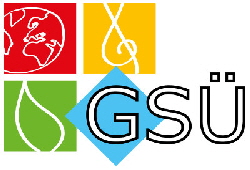 Begriffe in der ProzentrechnungProzentsatz, Prozentwert und Grundwert erklärtProzentsatz (p): Der Prozentsatz beschreibt, wie viele Teile von Hundert gemeint sind. Er legt also einen Anteil fest. Du erkennst den Prozentsatz in Matheaufgaben häufig am Prozentsymbol %. Manche schreiben den Prozentsatz mit nur einem p, manchmal aber auch p %.
Beispiel: 5 % von 100 = 5.Prozentwert (W): Der Prozentwert ist das „Ergebnis“. Wenn man einen Anteil (p) vom Gesamtwert nimmt, dann erhält man einen Prozentwert.
Beispiel: 5 % von 100 = 5.Grundwert (G): Der Grundwert drückt aus, von was genau der Anteil (p) genommen wird. Du erkennst den Grundwert in Matheaufgaben häufig am Wort „von“.
Beispiel: 5 % von 100 = 5.
Aufgabe: Wenn du das verstanden hast, löse die Aufgaben 1, 2 + 4 im Buch S. 87.oderInteraktiv im Internet: https://de.serlo.org/mathe/zahlen-gr%C3%B6%C3%9Fen/prozent--zinsrechnung/aufgaben-grundwert,-prozentwert-prozentsatz